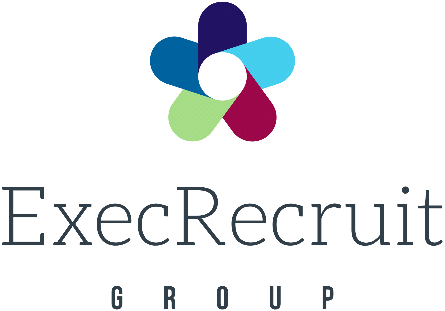 ADDITIONAL DOCUMENT C2 – CONDUCT REGULATIONS OPT OUT NOTICE – LIMITED COMPANY CONTRACTORS ONLY NOTE TO LIMITED COMPANY CONTRACTOR: Limited company contractors can opt out of the Conduct of Employment Agencies and Employment Businesses Regulations 2003 (in England, Scotland and Wales) or the Conduct of Employment Agencies and Employment Businesses (Northern Ireland) Regulations 2005 (in Northern Ireland). If, you, the Consultancy, and the Consultancy Staff to be supplied to do the work wish to opt out of the Conduct Regulations, please read this form carefully. It is recommended that you take independent legal advice so that you know what the opt-out means for you. Parties:	[Name of Limited Company] [insert registered company number] of [address] (the 	“Consultancy”)(2)	[Name of individual supplied to do the work] of [address] (the “Consultancy Staff”)This Opt Out Notification is supplemental to the agreement (“the Agreement”) between Exec Recruit Group Limited and the Consultancy. The terms used in this notification shall have the same meaning as those defined in the Agreement.2.	The Consultancy and the Consultancy Staff acknowledge that it is their intention that the provisions of the Conduct of Employment Agencies and Employment Businesses Regulations 2003 (the “Conduct Regulations”) do not apply to the Assignment via Exec Recruit Group Ltd. 3.	The Parties have freely entered into this Opt Out notification. 4.	Further that the Consultancy and the Consultancy Staff are free to withdraw from this Opt Out notification at any time by giving not less than one week’s written notice to Exec Recruit Group Ltd. However, where notice is given during an Assignment it will not take effect until the Individual stops working in that Assignment and commences a new assignment. We the undersigned have read, understand and agree to be bound by the terms of this Opt Out notification. In particular, we understand that by signing this Opt Out notification we are agreeing that the provisions of the Conduct Regulations shall not apply to the Assignment undertaken through Exec Recruit Group Ltd. Signed 					Signed__________________________________		____________________________For and on behalf of the Consultancy 			The Consultancy Staff[insert position]I confirm I am authorised to sign this Opt-OutNotification for and on behalf of the Consultancy Staff Name_____________________________		Name ____________________Dated ____________________________		Dated _____________________	